DRUŠTVO PRIJATELJEV MLADINE METLIKA pripravlja novoletno obdaritev za vse predšolske otroke, rojene v letih 2016, 2017, 2018, 2019 in 2020 iz OBČINE METLIKA. Vsakemu posebej bi radi poslali vabilo dedka Mraza, zato potrebujemo podatke predšolskih otrok, starejših od enega leta. Obrazec IZJAVA izpolnite starši, ki želite, da vašemu otroku posredujemo vabilo za novoletno obdaritev, ki bo v decembru 2021. Izjavo izpolnite le za otroka/otroke, za katere v lanskem letu izjave še niste podali. Če so se podatki spremenili (npr. naslov), izjavo ravno tako izpolnite.Izjavo nam pošljite po pošti ali po elektronski pošti ali osebno prinesite v pisarno Društva prijateljev mladine Metlika, Partizanski trg 4, Metlika najpozneje do 26. 11. 2021.Vaše podatke bomo varovali skrbno in v skladu s splošno uredbo o varstvu osebnih podatkov (GDPR). Ne bomo jih uporabili za druge namene od potrjenih ali predali tretjim osebam. Svoje podatke v naši bazi lahko kadar koli preverite in posodobite, od prejemanja elektronske pošte pa se lahko preprosto odjavite, tako da nam to sporočite na naš naslov ali e-naslov ali osebno. Prosimo, da o pridobivanju podatkov obvestite tudi svoje prijatelje in znance iz metliške občine, ki imajo predšolske otroke. Za sodelovanje se vam najlepše zahvaljujemo.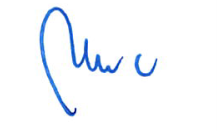 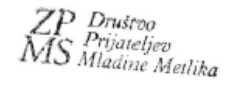 										Predsednica DPM Metlika											Alenka Muc		                                                                                                                                                            _                        odreži IZJAVA   2021_____________________________________________________________          _____________________  podpisani/-a (priimek in ime), naslov						       telefondovoljujem, da Društvo prijateljev mladine Metlika uporabi moje podatke za pošiljanje (ustrezno označite)vabila mojemu otroku/mojim otrokom za obdaritev z novoletnim darilom____________________________  __________  _______________________________________________priimek in ime otroka			leto rojstva			naslov stalnega bivališča____________________________  __________  _______________________________________________priimek in ime otroka			leto rojstva			naslov stalnega bivališčaobveščanje o izvajanju programov DPM Metlikavabila/obvestila želim prejemati na poštni naslov _______________________________________________vabila/obvestila želim prejemati na e-naslov __________________________________________________in dovoljujem fotografiranje za namen promocije (fotografije se bodo nanašale na dogodek in ne na posameznike).____________________________						___________________________kraj in datum										podpisZPMSDruštvoPrijateljev Mladine MetlikaPartizanski trg 4, 8330 Metlika  07/30 60 360, 051/339 559dprm.metlika@gmail.com